HOJA DE VIDA 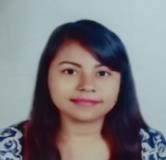 DATOS PERSONALES NOMBRE: ANDREA CAMACHO SANCHEZ CEDULA: 1.007.679.652 de Bogotá FECHA DE NACIMIENTO: 29-06-1999 CELULAR: 3147059772-3242112469 DIRECCION: CRA 81 L # 42 F SUR -81EMAIL: andreacamacho1949@gmail.com PERFIL PROFESIONAL  Tecnóloga en gestión bancaria y de entidades financieras. SENA. Orientado a dar asesoría comercial y financiera que conduce a satisfacer las necesidades de los clientes, además de administrar y analizar el riesgo de la unidad de negocio de acuerdo con las políticas institucionales. Soy una persona comprometida, con capacidad de aprender y aplicar nuevos conceptos y métodos relacionados con la profesión, trabajando en equipo para alcanzar los objetivos establecidos por la organización. FORMACION ACADEMICA SENA - Gestión Bancaria Y De Entidades Financieras – Tecnólogo - Enero 2017 A Enero 2019 INSTITUCION EDUCATIVA TECNICA JUAN LOZANO SANCHEZ - Bachiller – 2016 SENA- Agroindustria Alimentaria – Técnico - 2016 EXPERIENCIA LABORAL ENTIDAD: BANCO COLPATRIA CARGO: EDECAN DE SERVICIO PERIODO: ABRIL 2018 – ENERO 2019 FUNCIONES: Promover el uso de canales digitales, atender las necesidades de los clientes, direccionar los clientes de acuerdo a sus requerimientos, entregar al cliente una experiencia alineada con la promesa de servicio del banco y cumplir con políticas y procesos del banco. ENTIDAD: GOLD TEMPOGOLD E.S.T. S.A.S CARGO:  OPERARIO TEXTIL PERIODO: FEBRERO 2019 – ABRIL 2019 FUNCIONES: Pulir y revisar prendas, empaquetados de medias veladas. ENTIDAD: SERVIESPECIALES CARGO: GESTOR DE ASEO PERIODO: JUNIO 2022 – SEPTIEMBRE 2022 FUNCIONES: Cargo de Aseadora ejecutando las funciones como barrer, lavar y pulir pisos, limpiar baños entre otras funciones en el colegio. REFERENCIAS PERSONALES ADRIANA LOPEZ Ejecutiva pyme Banco Colpatria Cel.: 3133131585 JENNIFFER RINCON Analista operativa Banco Colpatria Cel.: 3123367696 REFERENCIAS FAMILIARES JHONATAN SMIT CEDEÑO Tecnólogo redes y sistemas 3242112469 RONALD STEVEN CAMACHO Soldado Profesional 3174367173 